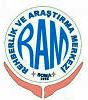 SOMA REHBERLİK VE ARAŞTIRMA MERKEZİLGS TERCİH SÜRECİ BİLGİLENDİRME BROŞÜRÜ(MERKEZİ YERLEŞTİRME)BU GRAFİK AŞAĞIDAKİ İSTATİSLİKLER DOĞRULTUSUNDA OLUŞTURULMUŞTUR. TERCİH SÜRECİNDE ÖĞRENCİLERİN OKUL TÜRÜ SEÇME EĞİLİMLERİ SAYISAL VERİLERİ DEĞİŞTİREBİLİR. SINAVA GİREN ÖĞRENCİ SAYISI; 971 BİN 657 MERKEZİ SINAVLA ÖĞRNCİ ALAN NİTELİKLİ OKUL SAYISI; 1367MERKEZİ SINAVLA ÖĞRENCİ ALAN NİTELİKLİ OKULLARIN TOPLAM ÖĞRENCİ KONTENJANI; 126 BİN 510SOMA REHBERLİK VE ARAŞTIRMA MERKEZİLGS TERCİH SÜRECİ BİLGİLENDİRME BROŞÜRÜ(MERKEZİ YERLEŞTİRME)BU GRAFİK AŞAĞIDAKİ İSTATİSLİKLER DOĞRULTUSUNDA OLUŞTURULMUŞTUR. TERCİH SÜRECİNDE ÖĞRENCİLERİN OKUL TÜRÜ SEÇME EĞİLİMLERİ SAYISAL VERİLERİ DEĞİŞTİREBİLİR. SINAVA GİREN ÖĞRENCİ SAYISI; 15 BİN 700 MERKEZİ SINAVLA ÖĞRNCİ ALAN NİTELİKLİ OKUL SAYISI; 27MERKEZİ SINAVLA ÖĞRENCİ ALAN NİTELİKLİ OKULLARIN TOPLAM ÖĞRENCİ KONTENJANI; 1950